Kérelem az igazságügyi orvostan tantárgy (2022-től - új kurrikulum) aláírásának megszerzéséhez ERASMUS hallgató számára.Kérelmező neve:Kérelmező születési helye és ideje:Kérelmező NEPTUN kódja:Kérelmező e-mail címe:Kérelmező levelezési címe:Kérelmező mobiltelefonszáma:Az igazságügyi orvostan tantárgy teljesítésének módja:Tömbösített formában (összesen 28 órányi időtartamban):	    ⁪VAGYKülföldön teljesített igazságügyi orvostan tantárgy elfogadásával (minimum félévenként 28 hallgatott óra):						    ⁪Külföldi tanulmányok ideje, amelyre kérelme vonatkozik:Tanév: 			Félév:Külföldi tanulmányok helye:A csatolt tájékoztató ismeretében kérem, hogy a fentieknek megfelelően kérelmemet elfogadni szíveskedjenek, ill. tudomásul veszem (a kérelmező), hogy az igazságügyi orvostan vizsga csak a SE Patológiai Igazságügyi és Biztosítási Orvostani Intézetében tehető a meghirdetett követelményrendszernek valamint a hatályos Tanulmányi és Vizsgaszabályzatnak megfelelően. Dátum:………………………………….Hallgatói aláírásTanulmányi szempontból engedélyezhető / nem engedélyezhetőDátum: ……………………..Tanulmányi felelősA fenti kérelmet engedélyezem /nem engedélyezemDátum:……………………..IntézetvezetőP.H.Tájékoztató ERSAMUS hallgatók számára (2022-től új kurrikulum):igazságügyi orvostan tantárgyAz igazságügyi orvostan tantárgy keretein belül az alábbi lehetőségeket választhatja a félév végi aláírás megszerzéséhez, a blokk összes tanórájának pótlásaként:Amennyiben a külföldi egyetemen igazságügyi orvostan tantárgy oktatása történik minimálisan összesen 28 tanóra időtartamban, és a tematikák 75%-a egyezik úgy Intézetünk engedélyezi az igazságügyi orvostan tantárgy külföldön történő teljesítését. A kérelemhez csatolja külföldi intézmény igazságügyi orvostanra vonatkozó tárgyleírást, mely tartalmazza a félévenként hallgatott tanóráinak számát, a tantárgy tematikáját, a gyakorlati illetve elméleti órák száma. A kérelemhez szintén csatolni kell a SE ERASMUS iroda igazolását.A külföldi egyetem kiállított, a tantárgy teljesítésére vonatkozó eredeti igazolást elfogadja Intézetünk a tantárgy teljesítéseként. A külföldi intézmény igazolását legkésőbb az igazságügyi orvostan vizsga előtt 5 munkanappal korábban kell leadni eredetben. Amennyiben a külföldi egyetemen igazságügyi orvostan oktatás nem történik, úgy Intézetünk lehetőséget biztosít arra, hogy az igazságügyi orvostan ismereteket itthon, bonctermi pótlásként tömbösített formában szerezze meg. A kérelemhez csatolni kell a SE ERASMUS iroda igazolását.Ezen utóbbi esetben összesen 28 órányi időtartamban, bármely munkanapon 7:00-11:00 között, az Ön által választott tetszőleges időpontokban az Intézet Bonctermi munkájában megfigyelőként részt venni köteles! A 28 órányi bonctermi munkában való igazolt részvételen túl az aláírás megszerzésének egyéb feltétele nincs.A kitöltetlen igazolólapot kérelme benyújtását és elfogadását követően az Intézet Professzori titkárságán veheti át. A védőruházatot (köpeny, lábzsák, kesztyű) intézetünk biztosítja. A bonctermi pótláshoz előzetes bejelentkezés nem szükséges!A boncterem megközelíthetősége az alábbi linken érhető el: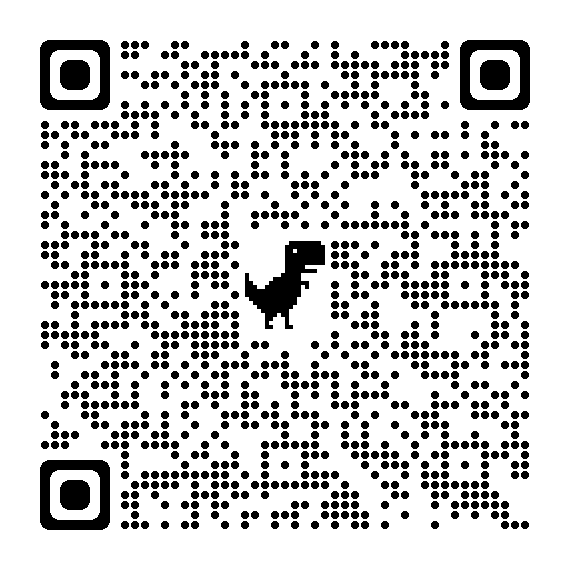 Az elméleti ismereteket a tantárgy moodle felületén találja.A kitöltött igazolólapot legkésőbb az igazságügyi orvostan vizsga előtt 5 munkanappal korábban kell leadni eredetben. (Az igazolólap leadása akár a teljesítés után közvetlenül is megtörténhet.)A fenti lehetőségek közül a kérelemről szóló adatlapon csak az egyik jelölhető meg!Felhívom figyelmét, hogy a kérelemről szóló adatlap kitöltésétől eltekinteni nem lehetséges, illetve a kérelmet utólagosan (külföldi tanulmányok megkezdését követően) nem áll módunkban elfogadni. A kérelmet a Patológiai Igazságügyi és Biztosítási Orvostani Intézet (régi II. sz. Patológiai Intézet) professzori titkárságán adhatja le hivatali időben, bármely munkanapon. A kérelem elbírálása kb. 1-2 munkanap. A kérelem Intézetvezető általi ellenjegyzése nélkül külföldön végzendő tanulmányait nem áll módunkban elfogadni. A kérelemben szereplő adatait kizárólag az Önnel történő kapcsolattartás és az Ön azonosíthatósága miatt kérjük.Az Intézet által kiállított kitöltetlen igazolólap egyes sorait kizárólag Intézetünk szakorvosai tölthetik ki, (munkanaponként legfeljebb 1 sort).Az igazolólapról fénymásolatot készítünk, majd a korábban benyújtott kérelméhez csatoljuk adminisztrációs okokból.Felhívjuk figyelmét, hogy amennyiben a külföldi egyetem vagy intézet által készített igazolást vagy az Intézet által kiállított és kitöltött igazolólapot nem tudja bemutatni, úgy aláírás nem adható, így a vizsga sem tehető le!Tájékoztatjuk, hogy a külföldön letett sikeres igazságügyi orvostan vizsgát nem fogadjuk el. Az igazságügyi orvostan vizsga letétele kizárólag intézetünkben lehetséges, a meghirdetett követelményrendszerünknek megfelelően! (Ennek oka az eltérő magyar és külföldi jogszabályi környezet.)A vizsgákkal valamint az egyéb oktatást érintő kérdésekkel kapcsolatban javasoljuk, hogy rendszeresen látogassa meg intézetünk moodle felületét és intézeti honlapunkat. https://semmelweis.hu/igazsagugy/oktatas/tajekoztato-erasmus-hallgatok-szamara/Elfogadott kérelem esetén a kurzusjelentkezéskor kötelező a NEPTUN-ban az ERASMUS kurzusba jelentkezni! Ha a külföldi tanulmányok mégsem valósulnak meg, akkor az ERASMUS kurzusból ki kell jelentkezni.Az esetlegesen felmerülő kérdéseire az alábbi e-mailcímen válaszolunk:magyar.lorant@semmelweis.hu vagyzsisko.andrea@semmelweis.huBudapest, 2023. november 10.Dr. Magyar LórántTanulmányi felelősSE IBOIIgazságügyi orvostan